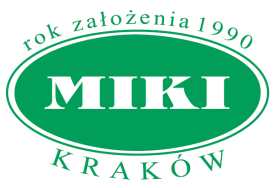 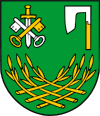 GMINA LISZKI        HARMONOGRAM ODBIORU ODPADÓW  Z MIEJSCOWOŚCI: BACZYN, CHROSNA, MNIKÓW, MORAWICANa terenie Gminy Liszki odbiór odpadów komunalnych od 01.01.2017r. prowadzić będzie firma P.W. MIKI Mieczysław Jakubowski30-841 Kraków ul. Nad Drwiną 33www.miki.krakow.pltel.:12 267 57 98 ,  e-mail: liszki@miki.krakow.pl *dotyczy okresu od maja do październikaOdpady prosimy wystawiać w dniu odbioru  do godziny 7:00 !Dodatkowo na działce nr 368 w miejscowości Liszki (parking naprzeciwko Urzędu Gminy) oraz na działce nr 629/3 w miejscowości Kaszów (parking koło Remizy OSP) w drugą sobotę miesiąca (poza dniami świątecznymi) będzie podstawiany specjalistyczny samochód. We wskazanych miejscach będzie można przekazać m.in. odpady wielkogabarytowe, odpady zielone, metal, zużyty sprzęt elektryczny i elektroniczny, odzież, tekstylia, baterie. Punkt będzie funkcjonował w miesiącach IV-IX w godzinach 12:00-17:00 oraz w miesiącach X-III w godzinach 10:00-13:00.Zasady segregowania odpadów w Gminie Liszki: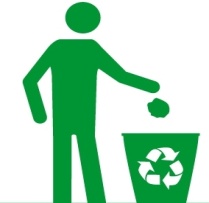 ODPADY ZMIESZANE+BIO(1 i 3* środa miesiąca)ODPADY SEGREGOWANE W WORKACH: ŻÓŁTY, ZIELONY, NIEBIESKI(1 środa miesiąca)ODPADY WIELKOGABARYTOWEROK 2017ROK 2017ROK 2017ROK 2017STYCZEŃ44LUTY11MARZEC11KWIECIEŃ55MAJ5 (za 3) ,175 (za 3)CZERWIEC7,217LIPIEC5,195SIERPIEŃ2,162WRZESIEŃ6,206PAŹDZIERNIK4,18, 31 (za 1.11)4, 31 (za 1)3LISTOPADGRUDZIEŃ66ROK 2018ROK 2018ROK 2018ROK 2018STYCZEŃ33LUTY77MARZEC77KWIECIEŃ44MAJ2,162CZERWIEC6,206LIPIEC4,184SIERPIEŃ1,17 (za 15)1WRZESIEŃ5,195PAŹDZIERNIK3,1732LISTOPAD77GRUDZIEŃ55WorekTu wrzucamTu nie wrzucamNIEBIESKI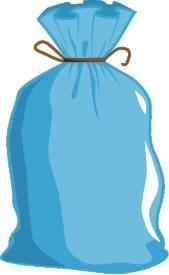 PAPIER- gazety i czasopisma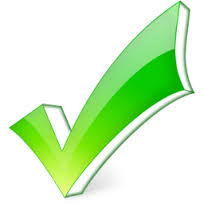 - katalogi i prospekty- książki z miękkimi okładkami- suche i czyste torebki papierowe- pudełka z kartonu i tektury- tekturę- tłustego, zaolejonego lub zabrudzonego ziemią papieru i tektury- papieru pokrytego folią oraz tzw. tetra paków (opakowań wielomateriałowych np. po sokach i mleku)- papieru termicznego i faksowego- pieluch jednorazowych- artykułów higienicznychŻÓŁTY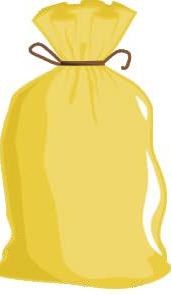 PLASTIC, METAL-butelki po napojach, płynach do mycia,-plastikowe zakrętki, torebki, worki, reklamówki,-drobny złom i metale kolorowe-puszki po konserwach, napojach, kapsle-opakowania wielomateriałowe (tetra paki)-butelek i pojemników zanieczyszczonych, z zawartością lub po olejach-opakowań po lekach-pojemników po wyrobach garmażeryjnych-zabawek-opakowań po aerozolach-puszek po farbach i lakierach-sprzętu AGD, baterii i akumulatorówZIELONY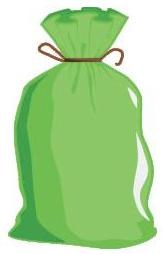 SZKŁO-butelki i słoiki szklane po napojach i żywności-butelki po napojach alkoholowych-szklane opakowania po kosmetykach-szkła stołowego, fajansu-porcelany, ceramiki, luster-szkła okiennego, witraży-reflektorów, szkła żaroodpornego-doniczek, szkła okularowego-szyb samochodowych,-żarówek, lamp neonowych, fluorescencyjnych i rtęciowych-ekranów i lamp telewizyjnychBRĄZOWY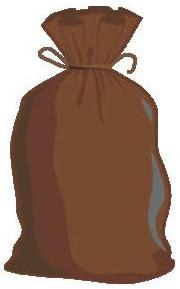 Odpady ulegające biodegradacji-resztki roślinne z ogródków (m.in. liście, chwasty, gałęzie, trawa, kora)-resztki potraw, skorupki z jaj-obierki z ziemniaków, warzyw, skórki i resztki z owoców-mięsa, kości, tłuszczy i resztek zupy,-spinaczy, sznurów i etykiet od saszetek herbaty-piasku i kamieni-worków foliowych, odpadów z tworzyw sztucznych-soków owocowych, jogurtów, olejów